Veuillez remplir cette demande et la faire parvenir à l’adresse suivante : readaptation.covid.cisssmo16@ssss.gouv.qc.caLa demande est complétée par l’usager lui-même  par son représentant (inscrire les coordonnées plus bas) par un professionnel (inscrire les coordonnées plus bas)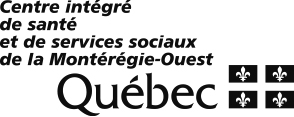 DEMANDE DE SERVICE 
RÉADAPTATION CO-VIEIdentification de l’usagerIdentification de l’usagerIdentification de l’usagerNom : Inscrire le nomPrénom : Inscrire le prénomDate de naissance :
     Sexe :  Féminin           MasculinNuméro d’assurance maladie :
Inscrire le numéro d'assurance maladieDate d’expiration : 
Inscrire la date d'expirationNom, prénom de la mère à la naissance : Inscrire le nom, prénom de la mère à la naissanceNom, prénom de la mère à la naissance : Inscrire le nom, prénom de la mère à la naissanceNom, prénom de la mère à la naissance : Inscrire le nom, prénom de la mère à la naissanceCoordonnéesCoordonnéesCoordonnéesCoordonnéesCoordonnéesCoordonnéesCoordonnéesCoordonnéesAdresse : 
Inscrire l'adresse (Numéro civique et rue)Adresse : 
Inscrire l'adresse (Numéro civique et rue)Adresse : 
Inscrire l'adresse (Numéro civique et rue)app. : 
NuméroVille : 
Inscrire la villeVille : 
Inscrire la villeVille : 
Inscrire la villeCode postal : 
Inscrire le code postalTéléphone principal de l’usager :
Inscrire le numéro de téléphoneTéléphone principal de l’usager :
Inscrire le numéro de téléphoneTéléphone principal de l’usager :
Inscrire le numéro de téléphoneTéléphone principal de l’usager :
Inscrire le numéro de téléphoneTéléphone au travail de l’usager : 
Inscrire le numéro de téléphoneTéléphone au travail de l’usager : 
Inscrire le numéro de téléphoneTéléphone au travail de l’usager : 
Inscrire le numéro de téléphoneTéléphone au travail de l’usager : 
Inscrire le numéro de téléphoneCourriel :
Inscrire l'adresse courrielCourriel :
Inscrire l'adresse courrielCourriel :
Inscrire l'adresse courrielCourriel :
Inscrire l'adresse courrielCourriel :
Inscrire l'adresse courrielCourriel :
Inscrire l'adresse courrielCourriel :
Inscrire l'adresse courrielCourriel :
Inscrire l'adresse courrielOccupation :  Travailleur Étudiant Retraité   Retraité   Sécurité du revenu Autre :       Autre :      Langue de communication : Langue de communication :  Français     Français     Français     Anglais    Anglais    Anglais   Modes de communication possibles : Modes de communication possibles : Modes de communication possibles :  Téléphone     Téléphone     Courriel     Appel vidéo (téléréadaptation)     Appel vidéo (téléréadaptation)    Histoire de la maladie (phase aigüe)Histoire de la maladie (phase aigüe)Histoire de la maladie (phase aigüe)Moment de l’infection à la COVID-19Moment de l’infection à la COVID-19Sévérité des symptômesDate de l’apparition des symptômes : Asymptomatique Date du dépistage positif à la COVID-19 : Symptômes Nombre de jours post-COVID : Hospitalisation requise Soins intensifsSymptômes actuelsSymptômes actuelsSymptômes actuelsSymptômes actuelsSymptômes actuelsSymptômes actuels1.Vous êtes-vous complètement rétabli(e) ou êtes-vous toujours préoccupé par les symptômes Symptômes Complètement rétabli Symptômes Complètement rétabli Symptômes Complètement rétabli2.Êtes-vous plus essoufflé(e) maintenant qu’avant avoir eu la COVID-19? Ressentez-vous plus de symptômes que ce à quoi vous 	vous attendiez maintenant? Ressentez-vous plus de symptômes que ce à quoi vous 	vous attendiez maintenant? Ressentez-vous plus de symptômes que ce à quoi vous 	vous attendiez maintenant?2.Êtes-vous plus essoufflé(e) maintenant qu’avant avoir eu la COVID-19? Pensez-vous que vous êtes sur le chemin du retour à la 	pleine forme? Pensez-vous que vous êtes sur le chemin du retour à la 	pleine forme? Pensez-vous que vous êtes sur le chemin du retour à la 	pleine forme?3.Vous sentez-vous plus fatigué(e) (épuisé(e) / manque d’énergie ou de zeste) par rapport à votre état pré-COVID? Ressentez-vous plus de symptômes que ce à quoi vous 	vous attendiez maintenant? Ressentez-vous plus de symptômes que ce à quoi vous 	vous attendiez maintenant? Ressentez-vous plus de symptômes que ce à quoi vous 	vous attendiez maintenant?3.Vous sentez-vous plus fatigué(e) (épuisé(e) / manque d’énergie ou de zeste) par rapport à votre état pré-COVID? Pensez-vous que vous êtes sur le chemin du retour à la 	pleine forme? Pensez-vous que vous êtes sur le chemin du retour à la 	pleine forme? Pensez-vous que vous êtes sur le chemin du retour à la 	pleine forme?4.Avez-vous de la toux (toux différente de ce que vous pouviez avoir avant la COVID-19)?Avez-vous de la toux (toux différente de ce que vous pouviez avoir avant la COVID-19)? Oui Non5.Avez-vous des palpitations (sentiment que vous pouvez sentir votre cœur battre)? Avez-vous des palpitations (sentiment que vous pouvez sentir votre cœur battre)?  Oui Non6.Quelle est votre force physique?  Vous sentez-vous si faible que cela limite ce que vous pouvez faire (plus que vous ne l’étiez comparé à vote état pré-COVID)?Quelle est votre force physique?  Vous sentez-vous si faible que cela limite ce que vous pouvez faire (plus que vous ne l’étiez comparé à vote état pré-COVID)? Oui Non7.Avez-vous des myalgies (des douleurs musculaires)?Avez-vous des myalgies (des douleurs musculaires)? Oui Non8.Avez-vous de l’anosmie (aucun sens de l’odorat)?Avez-vous de l’anosmie (aucun sens de l’odorat)? Oui Non9.Avez-vous perdu le sens du goût?Avez-vous perdu le sens du goût? Oui Non10.Est-ce que votre sommeil est perturbé (plus que ce ne l’était pré-COVID)?Est-ce que votre sommeil est perturbé (plus que ce ne l’était pré-COVID)? Oui Non11.Avez-vous des cauchemars ou des « flashback »?Avez-vous des cauchemars ou des « flashback »? Oui Non12.aEst-ce que votre humeur est basse / Vous sentez-vous déprimé(e) / un manque de motivation / aucun plaisir à quoi que ce soit?Est-ce que votre humeur est basse / Vous sentez-vous déprimé(e) / un manque de motivation / aucun plaisir à quoi que ce soit? Oui Non12.bVous sentez-vous plus anxieux / inquiet qu’auparavant?Vous sentez-vous plus anxieux / inquiet qu’auparavant? Oui Non13.Avez-vous perdu du poids (plus que 3 kg / 6 lbs) depuis que vous avez eu la COVID?Avez-vous perdu du poids (plus que 3 kg / 6 lbs) depuis que vous avez eu la COVID? Oui Non14.Avez-vous d’autres symptômes?Inscrire les autres symptômesInscrire les autres symptômesInscrire les autres symptômesCoordonnées du représentant (s’il y a lieu)Coordonnées du représentant (s’il y a lieu)Coordonnées du représentant (s’il y a lieu)Coordonnées du représentant (s’il y a lieu)Nom : Inscrire le nomNom : Inscrire le nomPrénom : Inscrire le prénomPrénom : Inscrire le prénomLien : Inscrire le lienLien : Inscrire le lienLien : Inscrire le lienLien : Inscrire le lienCourriel :
Inscrire l'adresse courrielTéléphone principal :
Inscrire le numéro de téléphoneTéléphone principal :
Inscrire le numéro de téléphoneTéléphone travail :
Inscrire le numéro de téléphoneIdentification du référent (professionnel)	Identification du référent (professionnel)	Identification du référent (professionnel)	Identification du référent (professionnel)	Nom : Inscrire le nomPrénom : Inscrire le prénomPrénom : Inscrire le prénomPrénom : Inscrire le prénomTitre professionnel: Inscrire le titre professionnelNuméro de permis: Inscrire le numéro de permisNuméro de permis: Inscrire le numéro de permisNuméro de permis: Inscrire le numéro de permisÉtablissement : Inscrire le numéro de programme et de l'établissementÉtablissement : Inscrire le numéro de programme et de l'établissementÉtablissement : Inscrire le numéro de programme et de l'établissementÉtablissement : Inscrire le numéro de programme et de l'établissementTéléphone : Inscrire le numéro de téléphoneCourriel : Inscrire l'adresse courrielCourriel : Inscrire l'adresse courrielCourriel : Inscrire l'adresse courrielL’usager est informé de cette demande et consent à recevoir les servicesL’usager est informé de cette demande et consent à recevoir les services Oui NonSignature de l’usager :Date : Signature du représentant légal :Date :   En cas d’impossibilité à signer le document, l’usager ou son représentant légal a donné son autorisation verbale et l’information a été notée au dossier.  En cas d’impossibilité à signer le document, l’usager ou son représentant légal a donné son autorisation verbale et l’information a été notée au dossier.  En cas d’impossibilité à signer le document, l’usager ou son représentant légal a donné son autorisation verbale et l’information a été notée au dossier.  En cas d’impossibilité à signer le document, l’usager ou son représentant légal a donné son autorisation verbale et l’information a été notée au dossier.Signature de l’intervenant :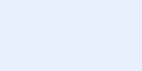 Date :